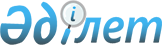 О внесении изменения в постановление акимата Жаксынского района от 27 ноября 2015 года № а-11/307 "Об установлении дополнительного перечня лиц, относящихся к целевым группам населения, проживающих на территории Жаксынского района на 2016 год"
					
			Утративший силу
			
			
		
					Постановление акимата Жаксынского района Акмолинской области от 20 января 2016 года № а-0/05. Зарегистрировано Департаментом юстиции Акмолинской области 5 февраля 2016 года № 5243. Утратило силу постановлением акимата Жаксынского района Акмолинской области от 14 апреля 2016 года № а-3/85      Сноска. Утратило силу постановлением акимата Жаксынского района Акмолинской области от 14.04.2016 № а-3/85 (вводится в действие со дня подписания).

      Примечание РЦПИ.

      В тексте документа сохранена пунктуация и орфография оригинала.

      В соответствии с пунктом 2 статьи 31 Закона Республики Казахстан от 23 января 2001 года "О местном государственном управлении и самоуправлении в Республике Казахстан", статьями 5, 7 Закона Республики Казахстан от 23 января 2001 года "О занятости населения" акимат Жаксынского района ПОСТАНОВЛЯЕТ:

      1. Внести в постановление акимата Жаксынского района "Об установлении дополнительного перечня лиц, относящихся к целевым группам населения, проживающих на территории Жаксынского района на 2016 год" от 27 ноября 2015 года № а-11/307 (зарегистрировано в Реестре государственной регистрации нормативных правовых актов за № 5136, опубликовано 28 декабря 2015 года в газете "Жаксынский вестник") следующее изменение:

      подпункт 2) пункта 1 исключить.

      2. Настоящее постановление вступает в силу со дня государственной регистрации в Департаменте юстиции Акмолинской области и вводится в действие со дня официального опубликования.


					© 2012. РГП на ПХВ «Институт законодательства и правовой информации Республики Казахстан» Министерства юстиции Республики Казахстан
				
      Аким района

К.Суюндиков
